Powiat Krośnieński
realizuje projekt dofinansowany
z Funduszy Europejskich
pn. Powiat Krośnieński - Zdalna Szkoła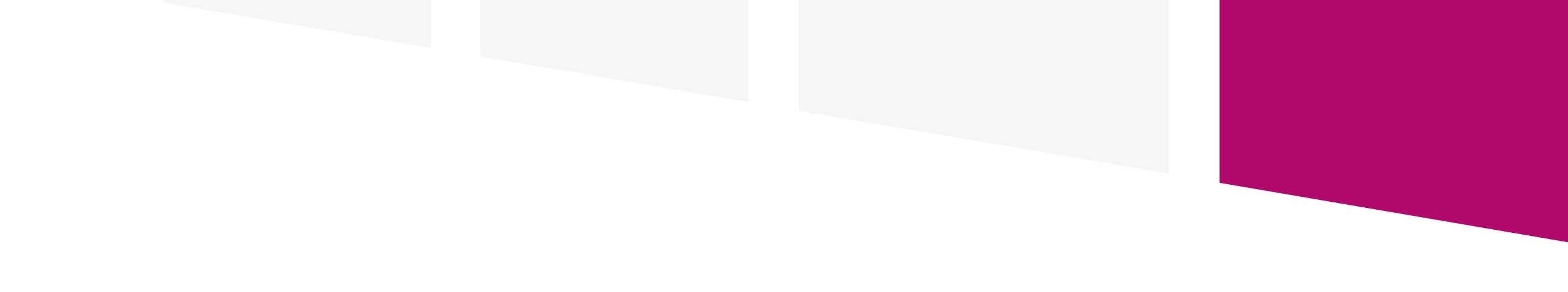 Celem projektu jest doposażenie szkół ponadpodstawowych, 
w tym nauczycieli  i uczniów, w sprzęt komputerowy niezbędny  do prowadzenie lekcji i uczestniczenia w nich w trybie zdalnymDofinansowanie projektu z UE: 80 000,00 PLN 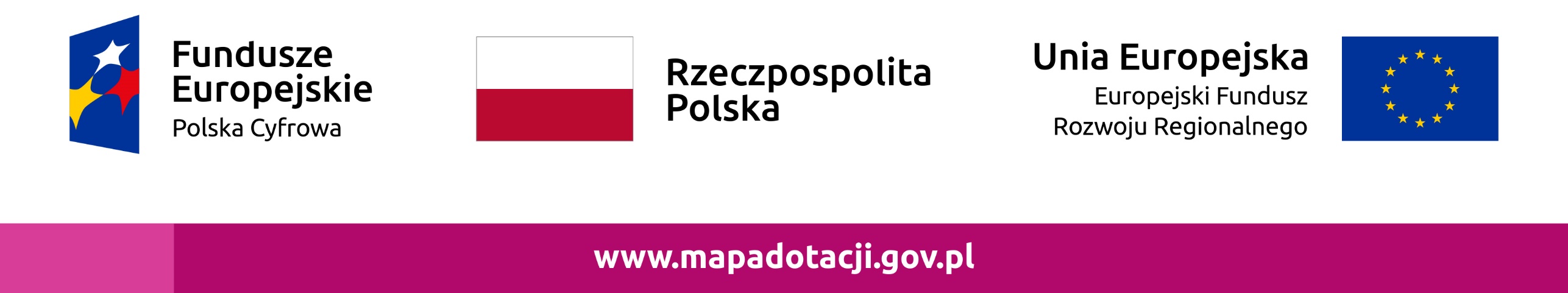 